2022. 07. 13.ŐSI KÖZSÉG ÖNKORMÁNYZATATELEPÜLÉSÜNK 25.359.586,- FT ÖSSZEGŰ TÁMOGATÁST NYERT A TERÜLET ÉS TELEPÜLÉSFEJLESZTÉSI OPERATÍV PROGRAM KERETÉN BELÜL TELEPÜLÉSI KÖRNYEZETVÉDELMI INFRASTRUKTÚRA FEJLESZTÉSÉRE.Ősi Község Önkormányzata jelen projekt keretében a település déli részén található övárok felújítását valósítja meg. A projekt 1. mérföldköve: Az Ősi övárok felújításának megvalósulásához szükséges a projekt tartalmi-műszaki előkészítése a műszaki dokumentáció elkészítése. A feladat ellátására vonatkozó Tervezési Szerződés megkötésre került 2021. szeptember 21. napján. Tervező a szerződésben foglaltak szerint elkészítette az alábbi dokumentumokat:Műszaki leírás,Átnézeti helyszínrajz,Részletes helyszínrajz 1, Részletes helyszínrajz 2,Hossz-szelvény 1, Hossz-szelvény 2, Hossz-szelvény 3,Keresztszelvények, Mintakeresztszelvény,Méret és mennyiségszámítás,Áteresz adatok kimutatása,Koordinátajegyzék,Előregyártott elemek leírása,Közműegyeztetési jegyzőkönyvekA tájékoztatási kötelezettség előírásainak megfelelve elkészült 2 db „C” típusú tájékoztató tábla, melyek kihelyezésre kerültek az övárok két pontjára.A projekt 2. mérföldköve: Növényzet irtás, kaszálás.Ősi Község Önkormányzata az övárok növényzetének irtására, kaszálására vonatkozó Vállalkozási szerződést megkötötte, a munkaterületet a vállalkozó részére 2021.10.15. napján átadta. Az övárok teljes hosszán megtörtént a mederszelvényben felnőtt növényzet (lágy- és fásszárú növények is) eltávolítása. Vállalkozó a szerződésében foglaltak szerint a munkát elvégezte, a munkaterületet 2021.10.29.-én visszaadta.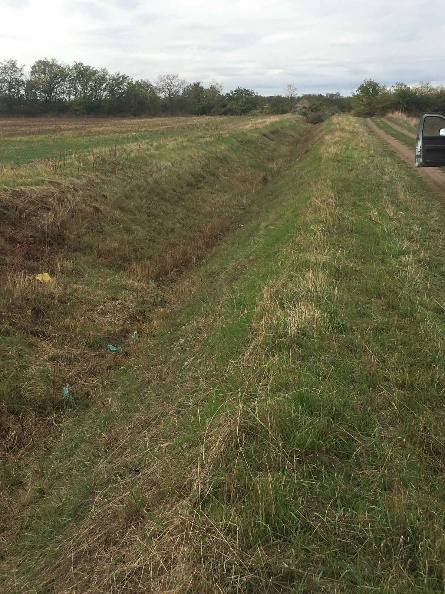 